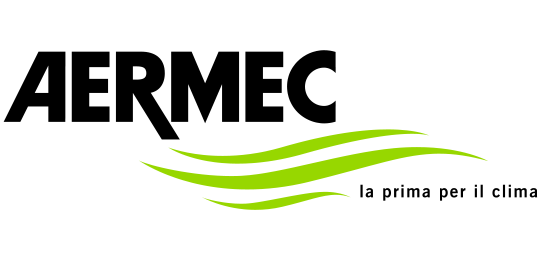 VENTILCASSAFORMADescrizioneDima d'installazione ad incasso nel muro per ventilconvettori. Disponibile in 2 versioni, CHU-L da abbinare ai ventilconvettori della serie Omnia UL-P e CHF per ventilconvettori della serie FCX-P, FCX-PV e FCXI-P.Potenza frigorifera: 0.84 ÷ 2.83 kW 
Potenza termica: 2 ÷ 5.94 kW Ventilcassaforma nasce per rispondere alle esigenze di razionalizzazione degli spazi secondo i criteri della moderna architettura d'interni. Ventilcassaforma è una dima in lamiera zincata che consente di ricavare direttamente nel muro uno spazio per l'alloggiamento del ventilconvettore. La dima facilita le opere murarie in fase di costruzione della nicchia dove sarà installato il ventilconvettore. A lavori ultimati, tale ventilconvettore sarà completamente nascosto alla vista. Ventilcassaforma è costituita da più parti da assemblare: Scatola da incasso, pannello di chiusura, cornice esterna con deflettore, zoccoli di copertura, traversi, coperchi. Ventilcassaforma può essere integrato nel sistema di gestione idronico centralizzato VMF - Aermec.